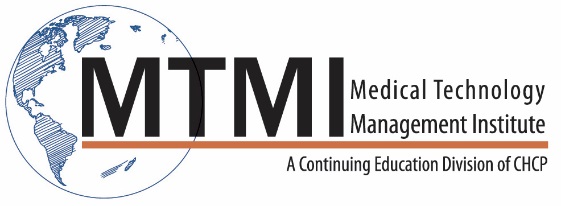 Sample Mammography Update for Physicists16 Hour Program / 2 Day			The Diagnosis and Treatment of Breast CancerDigital Breast Imaging and TechnologyConsideration for DBT ImagingSurveying/QC of Stereotactic Breast Biopsy UnitsBreast Biopsy Using Digital Breast TomosynthesisStereotactic Breast Biopsy: Clinical Considerations and Comparison to Alternative Biopsy TechniquesACR FFDM QC Manual and PhantomOverview of Digital Breast TomosynthesisDose and Image Quality in Digital MammographyDigital Breast Imaging ArtifactsNew Directions in Breast ImagingContrast enhanced mammographySynthetic imagesMolecular Breast Imaging (MBI)MRI, Ultrasound and other technologiesSoft Copy Display: Image Communication and QC~ Agenda Subject to Change ~800-765-6864	~    custservice@mtmi.net   ~   www.mtmi.net 